Статьёй 227 Гражданского кодекса Российской Федерации установлено, что находкой является вещь, которая имеет собственника, но которая временно помимо воли собственника выбыла из его владения.Таким образом, при установлении факта находки важно учитывать обстоятельства, по которым имущество выбыло из владения собственника.Кроме того, частью 1, 2 статьи 227 Гражданского кодекса Российской Федерации также предусмотрено, что нашедший потерянную вещь обязан немедленно уведомить об этом лицо, потерявшее ее, или собственника вещи или кого-либо другого из известных ему лиц, имеющих право получить ее, и возвратить найденную вещь этому лицу.Если вещь найдена в помещении или на транспорте, она подлежит сдаче лицу, представляющему владельца этого помещения или средства транспорта. В этом случае лицо, которому сдана находка, приобретает права и несет обязанности лица, нашедшего вещь.Если лицо, имеющее право потребовать возврата найденной вещи, или место его пребывания неизвестны, нашедший вещь обязан заявить о находке в полицию или в орган местного самоуправления.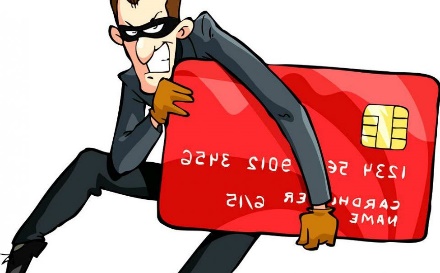 В соответствии со статьёй 158 Уголовного кодекса Российской Федерации хищением является совершение с корыстной целью противоправного безвозмездного изъятия и (или) обращение чужого имущества в пользу виновного или других лиц, причинившие ущерб собственнику или иному владельцу этого имущества.Как тайное хищение чужого имущества (кража) следует квалифицировать действия лица, совершившего незаконное изъятие имущества в отсутствие собственника или иного владельца этого имущества, или посторонних лиц хотя и в их присутствии, но незаметно для них. При этом, если забытая вещь находится в месте, известном собственнику или владельцу, и он имеет возможность за ней вернуться либо иным способом получить её, то лицо, присвоившее эту вещь, совершает кражу. Таким образом, изъятие имущества, оставленного собственником в известному ему месте образует в действия лица состав уголовно-наказуемого деяния, предусмотренного ст. 158 УК РФ. 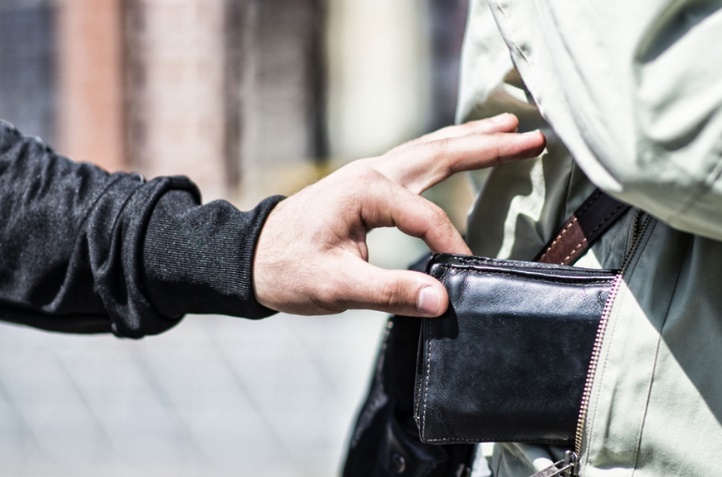 Необходимо отметить, что статьёй 7.27 Кодекса об административных правонарушениях РФ предусмотрена административная ответственность за мелкое хищение чужого имущества, путем кражи при отсутствии признаков преступления.При этом указанная статья предусматривает 2 части, отличие которых заключается в сумме похищенного. Так, ч. 1 ст. 7.27 КоАП РФ установлено, что сумма хищения не должна превышать 1 тыс. рублей, ч. 2 ст. 7.27 КоАП РФ – от 1 тыс. до 2,5 тыс. рублей.При нанесенном ущербе выше указанного порога деяния будут рассматриваться как уголовно-наказуемые по статье 158 УК РФ.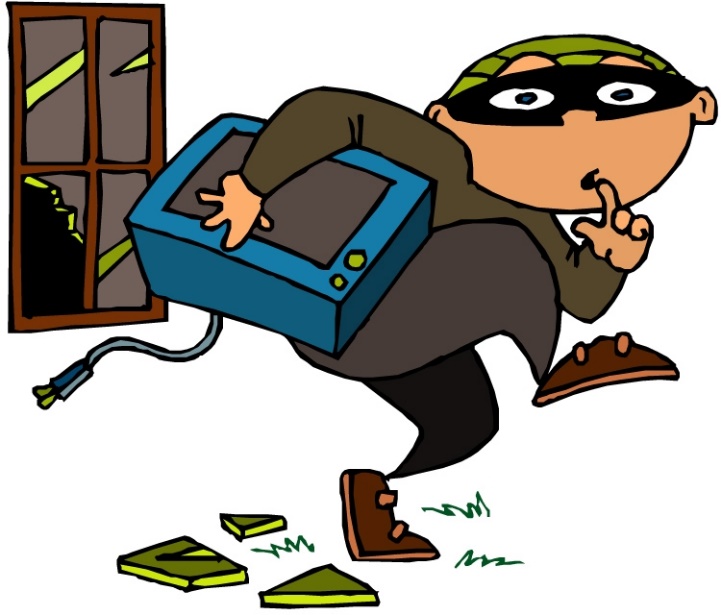 Подобная правовая позиция подтверждается судебной практикой Верховного суда Российской Федерации, отметившего действия потерпевшего, направленные на отыскание оставленного им похищенного обвиняемым мобильного телефона, находившегося в рабочем состоянии и имевшего идентификационные признаки, а также действия обвиняемого, осознавшего факт принадлежности данной вещи иному лицу, однако обратившего его в свою пользу.Прокуратура города Новомосковскаг. Новомосковск, ул. Дзержинского, д. 18/29(48762) 3-46-10ПРОКУРАТУРАГОРОДАНОВОМОСКОВСКА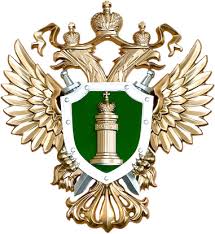 Отличие кражи от находки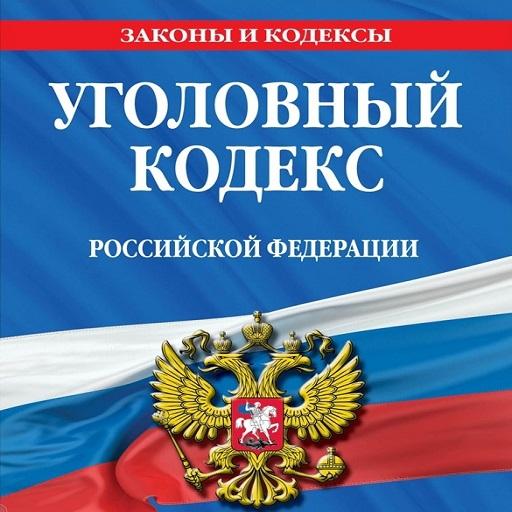 2023